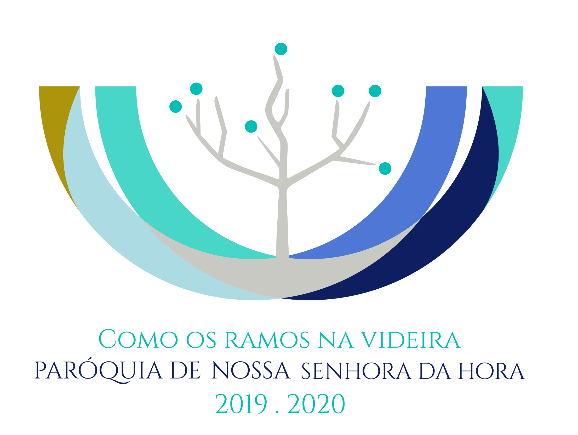 agenda pastoralde 6 de janeiro a 2 de fevereiro de 2020Nota: Durante o mês de janeiro, todos os grupos paroquiais devem aproveitar a reunião mensal, para responder ao questionário sobre comunidade e comunhão de bens.SEMANA DEPOIS DA EPIFANIASEMANA DEPOIS DA EPIFANIASEMANA DEPOIS DA EPIFANIASegunda, 612h00: Encontro de Curso Seminário do Bom PastorSegunda, 619h00: Celebração da PalavraIgreja AntigaTerça, 719h00: Missa ferialIgreja ParoquialTerça, 721h30: Preparar encontro ENSPaula e MiguelQuarta, 819h00: Missa ferialIgreja ParoquialQuarta, 821h00: Equipa de Coordenação PastoralSé do PortoQuinta, 919h00: Missa ferialInício das comemorações do 20.º aniversário do Agrupamento de EscuteirosQuinta, 921h30: Ultreia aberta e formativaTema: Rumo a um humanismo cristãoSexta, 1019h00: Missa ferialIgreja ParoquialSexta, 1021h30: Reunião de LeitoresPreparar Festa da PalavraFesta do Batismo do Senhor | Batizados e enviadosFesta do Batismo do Senhor | Batizados e enviadosFesta do Batismo do Senhor | Batizados e enviadosSábado, 1115h00: Catequese Sábado, 1116h00: Missa com Catequese (com Batismos?)Igreja ParoquialSábado, 1117h00: Reunião de VisitadoresSábado, 1117h00 | 17h30 | 18h00: Catequese Sábado, 1119h00: Missa Vespertina (com Escuteiros e Catequese da Adolescência)Igreja ParoquialSábado, 1120h30: Encontro ENSDomingo, 1210h00: Rito da Eleição e inscrição do nomeGrupo de catecúmenosDomingo, 1210h00: CatequeseDomingo, 1211h00: Missa Dominical Igreja ParoquialDomingo, 1212h00: Almoço promovido pelo AgrupamentoDomingo, 1216h30: Oratória da Epifania – ConcertoIgreja ParoquialDomingo, 1219h00: Missa Dominical Igreja ParoquialI Semana do Tempo ComumI Semana do Tempo ComumI Semana do Tempo ComumRetiro do clero – Pároco ausente – Não há missa ferial de terça a quinta-feira Retiro do clero – Pároco ausente – Não há missa ferial de terça a quinta-feira Retiro do clero – Pároco ausente – Não há missa ferial de terça a quinta-feira Segunda, 1316h00: Oração do Rosário (Graça Freitas)Igreja Antiga Segunda, 1319h00: Celebração da PalavraIgreja Antiga Terça, 1415h15: Movimento Esperança e VidaTerça, 1421h30: Equipa Vicarial da Pastoral FamiliarLeça da PalmeiraSexta, 1719h00: Missa ferialIgreja ParoquialSexta, 1721h30: Comemoração do 50.º aniversário da Associação de Pais da Senhora da HoraSexta, 1721h30: Catequese permanente sobre o BatismoSábado, 1810h00: Palestra em Viana do Castelo Pároco | Acolher como MariaII Semana do Tempo Comum | Semana Ecuménica de Oração pela Unidade dos Cristãos, de 18 a 25 de janeiroII Semana do Tempo Comum | Semana Ecuménica de Oração pela Unidade dos Cristãos, de 18 a 25 de janeiroII Semana do Tempo Comum | Semana Ecuménica de Oração pela Unidade dos Cristãos, de 18 a 25 de janeiroSábado, 18Festa Vicarial da Catequese da AdolescênciaFelgueirasSábado, 1815h00: Catequese Sábado, 1816h00: Missa com Catequese Igreja ParoquialSábado, 1817h00 | 17h30 | 18h00: Catequese Sábado, 1819h00: Missa Vespertina (com Escuteiros)Igreja ParoquialSábado, 1821h30: EPM – 1.º encontroDomingo, 1910h00: CatequeseDomingo, 1911h00: Missa Dominical Igreja ParoquialDomingo, 1916h00: Movimento Fé e LuzDomingo, 1916h00: Festa dos Batizados – nascidos em 2017 e 2018Organizam: 1.º ano e Equipa de BatismoDomingo, 1917h30: Adoração do SantíssimoOrganizam: Ana Raquel, Maria Luísa, Jerónima e CassianoDomingo, 1919h00: Missa Dominical Igreja ParoquialDomingo, 1920h00: Janeiras – Pastoral PenitenciáriaSegunda, 2016h00: Missa ferialIgreja AntigaSegunda, 2016h30: Adoração do Santíssimo Igreja AntigaTerça, 2119h00: Missa ferialIgreja ParoquialQuarta, 2210h00: Reunião de Vigários e AdjuntosPaçoQuinta, 2319h00: Missa ferialIgreja ParoquialQuinta, 2321h30: Intendência – Via-SacraSexta, 2410h00: Atender casalSexta, 2419h00: Missa ferialIgreja ParoquialSábado, 2512h00: Batismo (1)Igreja ParoquialIII Semana do Tempo ComumIII Semana do Tempo ComumIII Semana do Tempo ComumSábado, 2515h00: Catequese Sábado, 2516h00: Missa com Catequese Igreja Paroquial Com memória do BatismoSábado, 2517h00 | 17h30 | 18h00: Catequese Sábado, 2519h00: Missa Vespertina (com Escuteiros e Catequese da Adolescência)Igreja Paroquial Com memória do BatismoSábado, 2521h30: EPM – 2.º encontroDomingo, 2610h00: Ação do Domingo da Palavra – 4.º anoDomingo da PalavraIgreja ParoquialDomingo, 2610h00: CatequeseDomingo da PalavraIgreja ParoquialDomingo, 2611h00: Missa Dominical  Festa da Palavra – 4.º anoDomingo da PalavraIgreja ParoquialDomingo, 2612h00: Ágape – 4.º anoDomingo da PalavraIgreja ParoquialDomingo, 2616h00: Missa Dominical com Entronização da Palavra – LeitoresDomingo da PalavraIgreja ParoquialDomingo, 2617h00: Atividades – Domingo da PalavraDomingo da PalavraIgreja ParoquialDomingo, 2618h00: Ágape - Domingo da PalavraDomingo da PalavraIgreja ParoquialSegunda, 2719h00: Celebração da PalavraIgreja AntigaTerça, 2819h00: Missa ferialIgreja ParoquialQuarta, 2919h00: Missa ferialIgreja ParoquialQuarta, 2921h30: Formação paroquial dos MECQuinta, 3019h00: Missa ferialIgreja ParoquialSexta, 3119h00: Missa ferial Igreja ParoquialSexta, 3121h30: Conselho EconómicoSexta, 3121h30: Reunião de preparação para os batismosFevereiro 2020Fevereiro 2020Fevereiro 2020Sábado, 110h00: Comissão Permanente do CPPFesta da Apresentação do Senhor | III Semana do Tempo ComumFesta da Apresentação do Senhor | III Semana do Tempo ComumFesta da Apresentação do Senhor | III Semana do Tempo ComumSábado, 115h00: Catequese Sábado, 116h00: Missa com Catequese Igreja ParoquialSábado, 117h00: Visitadores de DoentesSábado, 117h00 | 17h30 | 18h00: Catequese Sábado, 119h00: Missa Vespertina (com Escuteiros e Catequese da Adolescência)Igreja Paroquial Bênção das velasSábado, 121h30: EPM – 3.º encontroDomingo, 210h00: CatequeseDomingo, 211h00: Missa Dominical com Batismos (até 2)Igreja ParoquialDomingo, 216h00: Festa dos Batizados – nascidos em 2015 e 2016Catequese do 3.º anoEquipa Paroquial da Pastoral Familiar Domingo, 217h30: Adoração do SantíssimoIgreja Antiga, por ser dia da Apresentação do Senhor | Nossa Senhora das CandeiasOrganizam: Cândida, Conceição Azevedo e Aurélia.Domingo, 219h00: Missa Dominical Igreja Paroquial